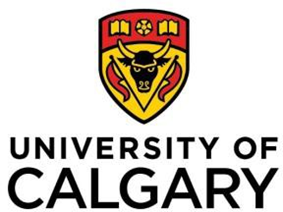 NP Mental Health & Wellness Clinic Referral FormThe Faulty of Nursing employs multiple modalities to support students struggling from mental health concerns. Specifically, within the NP led clinic, trauma informed methods will be applied to support individuals in their journey towards wellness. This may include wellness counseling, group activities such as art therapy or heartmath, psychoeducational workshops and mindfulness workshops. Most programs can be delivered either virtually or in person when they are clinically safe/appropriate. Please fill out the referral form below and email it to: wellnessnursing@ucalgary.caKimberly Shapkin, MSN NP                                    Jacqueline Smith, RN PhD                     Amanda Loates, RN MEd          Email: wellnessnursing@ucalgary.ca	        Fax: 403-284-4803Reason(s) for referral/consult (please tick all that apply):Date:  ____________________    							Signature:   __________________________Student NameReferred by (name & email). If self referral, write selfStudent’s EmailProgram/Term  Fitness to practice assessment Return to clinical placement assessment Psychological support Anxiety  Depression LENS treatment  Emotional dysregulation (e.g., anger, inability to handle stress) Wellness coaching  Connection to community resources Addiction involving substances/alcohol Addiction involving behaviours (gambling, sex, internet, shopping, food etc.) Other(s) ________________________________________________Please provide a brief history so I can understand how to best to assist you:Please provide a brief history so I can understand how to best to assist you: